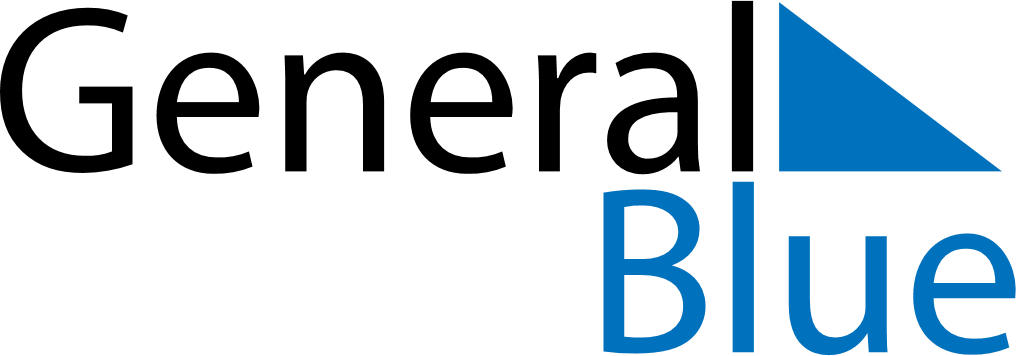 April 1954April 1954April 1954April 1954April 1954SundayMondayTuesdayWednesdayThursdayFridaySaturday123456789101112131415161718192021222324252627282930